LI: To talk about what I like and dislike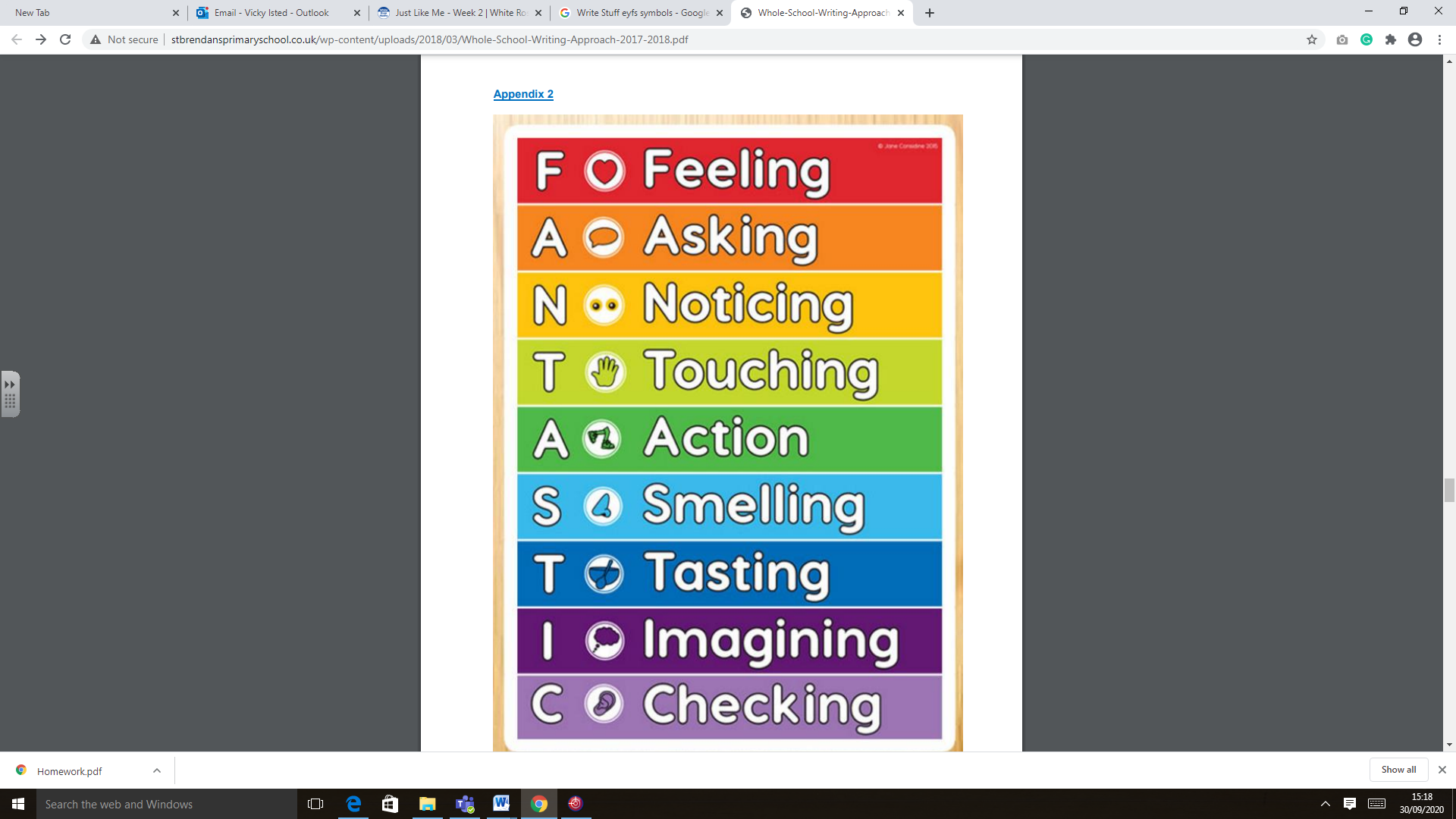 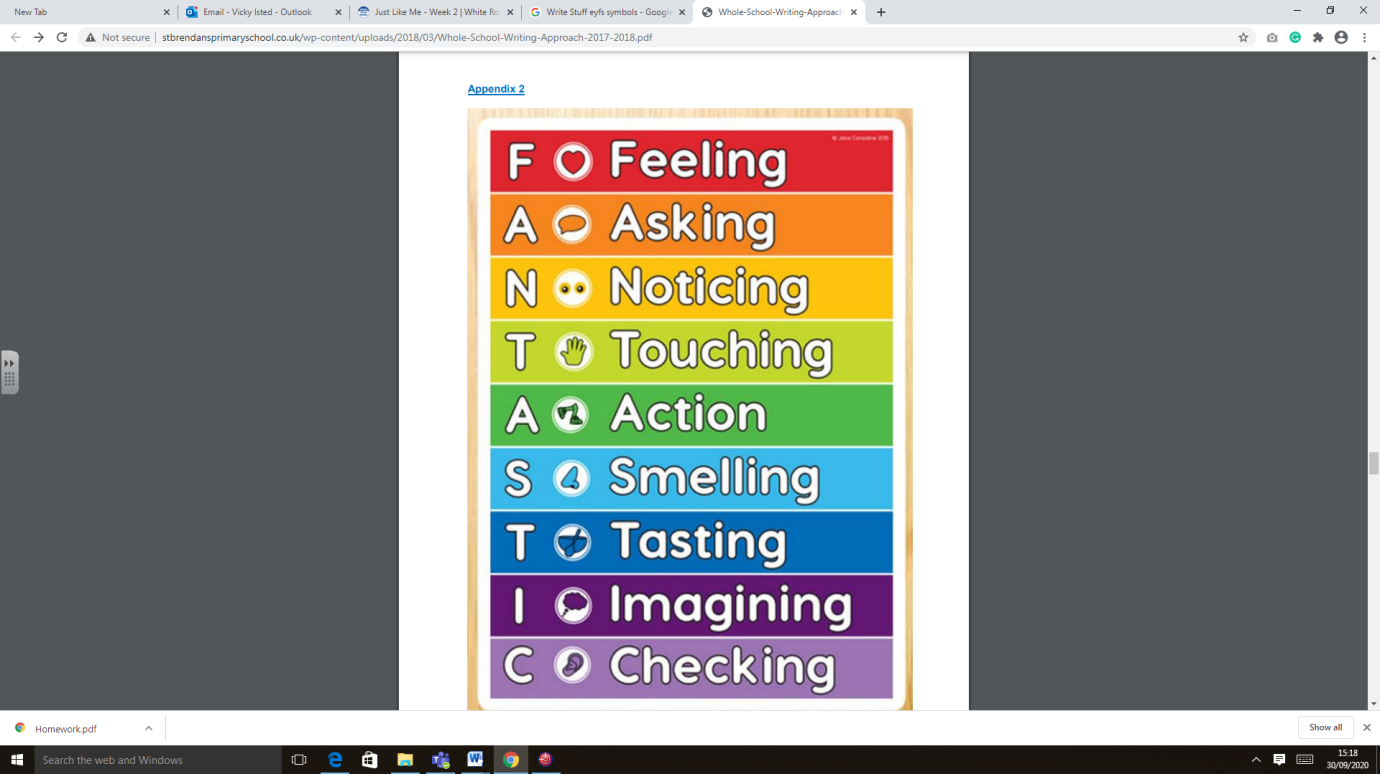 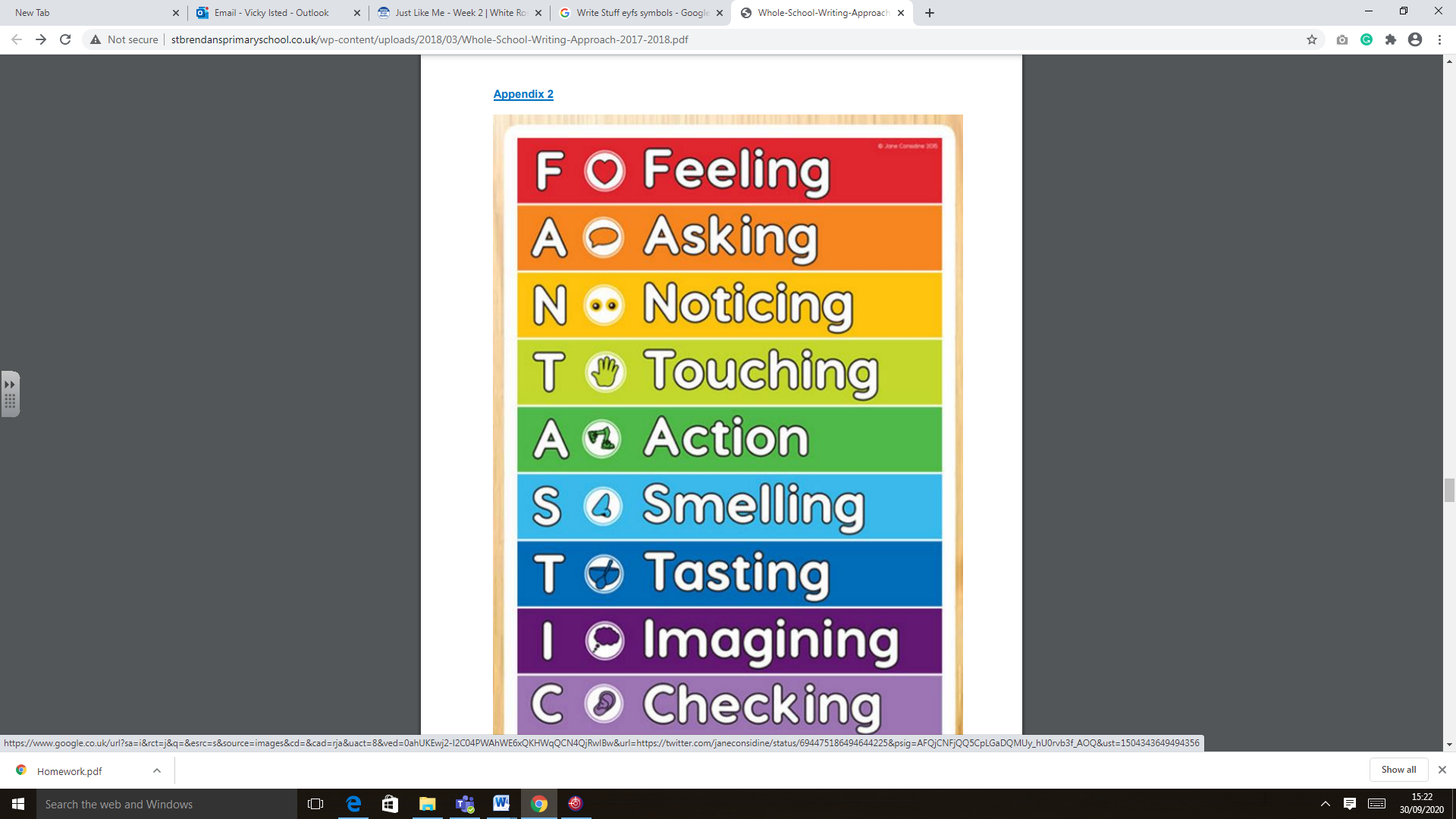 